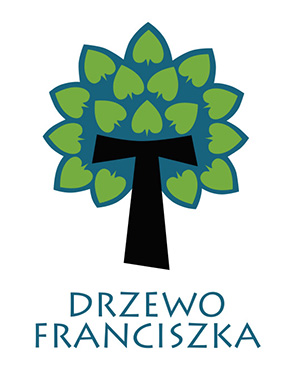 REGULAMIN KONKURSU DRZEWO FRANCISZKA 2020§ 1TEMAT KONKURSU DRZEWO FRANCISZKA 2020Szacunek dla życia – szacunek dla środowiska, chrześcijańska droga poprawy stanu środowiska.§ 2CEL PRZEDSIĘWZIĘCIACelem Programu Drzewo Franciszka 2020 jest podniesienie świadomości ekologicznej polskiej młodzieży w oparciu o idee zapisane w Encyklice Laudato Si i zaktywizowanie młodych ludzi do prowadzenia działań na rzecz środowiska w swoich gminach, parafiach i najbliższym otoczeniu.Celem konkursu Drzewo Franciszka 2020 jest podjęcie przez zespoły młodzieżowe szkolnych inicjatyw na rzecz środowiska (programów edukacyjnych, audycji radiowych, serii artykułów prasowych w mediach lokalnych, akcji współdziałania z władzami lokalnymi, festynów edukacyjnych, szkolnych programów badawczych, działań terenowych, akcji ekologicznych itp.) w dowolnie wybranej przez grupę formie, podzielonych według następujących obszarów zainteresowania:a) ochrona i kształtowanie zasobów wodnych,  b) ochrona ekosystemów i krajobrazów, c) przeciwdziałanie szkodliwym emisjom do atmosferze, d) ochrona różnorodności biologicznej,  e) problemy terenów zurbanizowanych.  § 3ORGANIZATORZYOrganizatorem konkursu Drzewo Franciszka 2020 jest Fundacja Zakłady Kórnickie (Al. Flensa 2B, 62-035 Kórnik).§ 4UCZESTNICYUczestnikami konkursu Drzewo Franciszka 2020 są zespoły uczniowskie ze szkół podstawowych, liczące do 10 osób (uczniowie z klas 4-8) Każda szkoła może wytypować tylko 1 zespół.Każdy zespół pracuje pod opieką nauczyciela-opiekuna.  § 5CZAS TRWANIAKonkurs Drzewo Franciszka 2020 trwa od dnia 20 stycznia 2020 r. do 22 października 2020 r. § 6PRZYSTĄPIENIE DO PRZEDSIĘWZIĘCIASzkoły przesyłają Kartę Zgłoszenia do właściwych terytorialnie wojewódzkich koordynatorów konkursu (lista w załączniku) do dnia 6 marca 2020 r. z informacjami: Nazwa szkoły, Adres szkoły, dane kontaktowe (telefon, adres e-mail),Imienny skład zespołu,Tytuł / temat zgłaszanego projektu,Imię i nazwisko Opiekuna z danymi kontaktowymi (telefon, adres e-mail).§ 7ETAPY PROGRAMUOgłoszenie konkursu Drzewo Franciszka edycji 2020 i zaproszenie szkół: 20 stycznia 2020 r.Zebranie Kart Zgłoszenia przez właściwych terytorialnie wojewódzkich koordynatorów konkursu: od 20 stycznia do 6 marca 2020 r.Zgłoszone zespoły szkolne realizują swoje Szkolne Programy Ochrony Środowiska (SzPOŚ) w okresie od 6 marca 2020 do 20 czerwca 2020 r.Zgłoszone zespoły szkolne przekazują raporty z realizacji SzPOŚ w okresie od 20 do 30 czerwca 2020 r. do wskazanych przez organizatorów właściwych terytorialnie wojewódzkich koordynatorów regionalnych – lista w załączeniu.Wojewódzkie komisje konkursowe oceniają prace na etapie wojewódzkim (ocena realizacji SzPOŚ) w okresie od 1 lipca do 21 sierpnia 2020r.Dopuszczamy raporty sporządzone wyłącznie w formie elektronicznej: prezentacje multimedialne PowerPoint, filmy, prezentacje w formacie Word (ze zdjęciami) wysyłanych drogą elektroniczną na adresy właściwych terytorialnie koordynatorów regionalnych – lista w załączniku.Wojewódzcy koordynatorzy konkursu przekazują wyniki etapu wojewódzkiego do Krajowego Koordynatora w Fundacji Zakłady Kórnickie do 31 sierpnia 2020 r. Finałowa ocena projektów przez Krajową Kapitułę konkursu Drzewo Franciszka 2020 w okresie od 2 do 25 września 2020 r.Szkoły – laureaci pierwszych trzech miejsc etapu wojewódzkiego będą zaproszone do zasadzenia Drzewa Franciszka w dniu 10 października 2020 r.Ocena finalna Kapituły Krajowej: do 25 września 2020 r.Finał konkursu Drzewo Franciszka 2020, konferencja finałowa podczas targów POLECOSYSTEM w Poznaniu, wręczenie nagród: 22 października 2020r.§ 8NAGRODYNagrody etapu wojewódzkiego:I miejsce – nagrody o wartości do 1.000,00 złotych dla zespołu,II miejsce – nagrody o wartości do 700,00 złotych dla zespołu,III miejsce – nagrody o wartości do 500,00 złotych dla zespołu.Krajowa Kapituła konkursu Programu Drzewo Franciszka 2020 wybiera 3 najlepsze projekty w finale krajowym:I miejsce – nagroda główna – tygodniowy wyjazd zespołu i opiekunów do Rzymu i Asyżu (w terminie do 30 czerwca 2021 r.),II miejsce – nagrody o wartości do 4.000,00 złotych dla zespołu,III miejsce – nagrody o wartości do 3.000,00 złotych dla zespołu.Krajowa Kapituła konkursu Drzewo Franciszka 2020 nagradza również Opiekunów zespołów szkolnych.Kapituła Krajowa konkursu Drzewo Franciszka 2020 przyznaje również nagrody dla szkół w formie bonu edukacyjnego w następujący sposób:I miejsce – o wartości do 5.000,00 złotychII miejsce – o wartości do 3.000,00 złotychIII miejsce – o wartości do 1.000,00 złotychKapituła konkursu Drzewo Franciszka 2020 zastrzega sobie prawo do wprowadzenia dodatkowych form nagradzania.§ 9OCHRONA DANYCH OSOBOWYCHAdministratorem danych osobowych zbieranych od Uczestników i Zwycięzców konkursu Drzewo Franciszka 2020 jest Fundacja Zakłady Kórnickie, z siedzibą w Kórniku (62-035) przy al. Flensa 2b.Kontakt z Administratorem możliwy jest za pośrednictwem adresu e-mail: sekretariat@fzk.pl lub pod nr telefonu 61 898 02 91.Przetwarzanie danych osobowych odbywać się będzie na zasadach przewidzianych w  Rozporządzeniu Parlamentu Europejskiego i Rady (UE) 2016/679z dnia 27 kwietnia 2016 r. w sprawie ochrony osób fizycznych w związku z przetwarzaniem danych osobowych i w sprawie swobodnego przepływu takich danych oraz uchylenia dyrektywy 95/46/WE (ogólne rozporządzenie o ochronie danych), zwanym dalej RODO, oraz zgodnie z obowiązującymi przepisami prawa, w oparciu o Politykę Ochrony Danych Osobowych uchwaloną w Fundacji Zakłady Kórnickie i Instrukcję stanowiskową dla Koordynatorów Regionalnych  Programu Drzewo Franciszka 2020.Administrator Danych Osobowych powołał Inspektora Ochrony Danych, nadzorującego prawidłowość przetwarzania danych osobowych, z którym można skontaktować się za pośrednictwem adresu e-mail: iod@fzk.pl, telefonicznie 61 898 02 91 lub osobiście w siedzibie Fundacji Zakłady Kórnickie (62-035, Kórnik, al. Flensa 2b).Dane osobowe Uczestników niezbędne do przeprowadzenia konkursu, ogłoszenia wyników i przekazania nagród i dyplomów będą przetwarzane na podstawie dobrowolnej zgody, w oparciu o art. 6 ust. 1 lit. a) RODO; zgoda ta obejmuje także podanie do publicznej wiadomości danych osobowych zwycięzców poszczególnych etapów konkursu, w następującym zakresie: imię i nazwisko, klasa, nazwa reprezentowanej szkoły.Zgodę wyrażają Rodzice lub opiekunowie prawni uczestnika.Dane osobowe Opiekunów Zespołów niezbędne do przeprowadzenia konkursu, ogłoszenia wyników i przekazania nagród będą przetwarzane na podstawie dobrowolnej zgody w oparciu o - art. 6 ust. 1 lit. a) RODO; zgoda ta obejmuje także podanie do publicznej wiadomości danych osobowych opiekunów zwycięskich zespołów na poszczególnych etapach konkursu, w następującym zakresie: imię i nazwisko, nazwa reprezentowanej szkoły.Dane osobowe uczestników będą przetwarzane w celu organizacji i przeprowadzenia Programu Drzewo Franciszka 2020.Dane osobowe zwycięzców będą przetwarzane ponadto w celu podania do wiadomości publicznej wyników Programu Drzewo Franciszka, w celach podatkowych – jeżeli wystąpią obowiązki podatkowe, a także w celach związanych z relacjonowaniem przebiegu konkursu i promowaniem kolejnych edycji w mediach, także społecznościowych oraz na stronach internetowych Organizatora i Partnerów konkursu, których aktualna lista będzie dostępna na stronie internetowej  Organizatora.Podanie danych i udzielenie zgody na ich przetwarzanie jest dobrowolne, lecz niezbędne do uczestnictwa w konkursie i przeprowadzenia go w zgodzie z zasadami przewidzianymi w Regulaminie.Uczestnikom konkursu, którzy podają dane osobowe przysługuje prawo dostępu do treści swoich danych oraz z zastrzeżeniem przepisów prawa przysługuje prawo do:a) sprostowania danych,b) usunięcia danych,c) ograniczenia przetwarzania danych,d) przenoszenia danych,e) wniesienia sprzeciwu,f) cofnięcia zgody w dowolnym momencie.Uczestnikom konkursu przysługuje także prawo wniesienia skargi do Prezesa Urzędu Ochrony Danych Osobowych.Organizator będzie zbierał od uczestników następujące dane:13.1. W przypadku uczniów:a) imię i nazwisko,b) nazwę klasyc) nazwę i adres szkoły macierzystej13.2. W odniesieniu do opiekunów:a) imię i nazwisko,b) nazwę i adres szkoły, którą reprezentuje zespółc) dane kontaktowe, takie jak nr telefonu i adres e-mail Niezbędne do wyłonienia zwycięzców poszczególnych etapów będzie także przetwarzanie danych zawartych w nadesłanych raportach z realizacji Programu. Dane te będą przetwarzane tylko przez upoważnionych pracowników Organizatora i członków Komisji Konkursowych, także posiadających upoważnienie do przetwarzania danych. Ze względu na multimedialną formę, jaką mogą przyjąć raporty z realizacji zadań i możliwość znalezienia się w nich wizerunków uczestników Programu oraz osób trzecich, informujemy, że:Wizerunki uczestników i wszelkie dotyczące ich dane osobowe zawrzeć można w raporcie tylko, jeśli Rodzice bądź opiekunowie prawni wyrazili na to zgodę.Na umieszczenie w raportach wizerunków i innych danych osób trzecich, także powinna zostać pozyskana zgoda, chyba, że fotografia spełnia następujące warunki:na zdjęciu znajduje się osoba powszechnie znana i zostało ono wykonane  w związku z pełnieniem przez nią funkcji publicznych, w szczególności politycznych, społecznych  czy też zawodowych.osoba przedstawiona na zdjęciu stanowi wyłącznie szczegół całości, takiej jak zgromadzenie, krajobraz, publiczna impreza.Organizator będzie zbierał ponadto od Zwycięzców etapu finałowego, którym przyznana zostanie nagroda w postaci wycieczki, dane niezbędne do zorganizowania wyjazdu. Informacje te zbierane i przetwarzane będą  w oparciu o odrębną, wyrażoną przez Rodziców lub opiekunów ustawowych zgodę.Rodzice lub opiekunowie prawni uczestnika na podstawie dobrowolnie wyrażonej, odrębnej zgody, zezwolić mogą na publikację i rozpowszechnianie wizerunku utrwalonego podczas kolejnych etapów Programu Drzewo Franciszka w formie zdjęć, filmów i nagrań audio, a także stworzonych na podstawie tych materiałów kompilacji i utworów zależnych, w celu informowania mediach, także społecznościowych, i na stronach internetowych organizatora i partnerów konkursu o wynikach konkursu, relacjonowania jego przebiegu oraz promowania kolejnych edycji konkursu.  Wizerunek wykorzystywany będzie tylko w związku z Programem Drzewo Franciszka i zawsze z troską o dobre imię Uczestników. Wyrażenie tej zgody jest dobrowolne, a jej udzielenie przyczyni się do skuteczniejszego propagowania Programu Drzewo Franciszka wśród uczniów szkół podstawowych, ich rodziców i w społecznościach, w których podejmują działania na rzecz ochrony środowiska.Rodzice lub opiekunowie prawni uczestników zostają zapoznani z klauzulą informacyjną dotyczącą sposobu i celu przetwarzania danych, zgodną z art. 13 ust. 1 i 2 RODO, zawsze, gdy dane są zbierane i przed podpisaniem zgody na ich przetwarzanie oraz zgody na publikację i rozpowszechnienie wizerunku.Opiekunowie zespołów zostają zapoznani z klauzulą informacyjną dotyczącą sposobu i celu przetwarzania danych, zgodną z art. 13 ust. 1 i 2 RODO, zawsze, gdy dane są zbierane i przed podpisaniem zgody na ich przetwarzanie oraz zgody na publikację i rozpowszechnienie wizerunku.Każdą wyżej wymienionych zgód osoba, która ją wyraziła, ma prawo wycofać w dowolnym momencie, bez wpływu na legalność przetwarzania i wykorzystania danych, które miało miejsce przed cofnięciem zgody, jednakże wycofanie zgody na przetwarzanie danych niezbędnych do przeprowadzenia konkursu uniemożliwi dalszy w nim udział.Organizator oświadcza, iż dane uczestników konkursu nie będą przetwarzane w sposób zautomatyzowany i nie będą poddawane profilowaniu.Dane mogą być udostępniane podmiotom, które są upoważnione do tego na podstawie przepisów prawa oraz podmiotom, którym Administrator powierzył je w celu prawidłowego wykonania usług związanych z prawidłowym przebiegiem organizacji Programu Drzewo Franciszka 2020, w zakresie niezbędnym do tych czynności. Dane uczestników konkursu będą przechowywane przez okres niezbędny do realizacji wyżej określonych celów, przez czas określony w Regulaminie Programu, odpowiednich przepisach prawa i Instrukcji kancelaryjnej obowiązującej w Fundacji Zakłady Kórnickie, nie dłużej jednak niż do momentu wycofania zgody (w przypadku, gdy podstawę prawną przetwarzania stanowi zgoda).Organizator stosuje środki techniczne i organizacyjne mające na celu należyte, odpowiednie do zagrożeń oraz kategorii danych objętych ochroną zabezpieczenia powierzonych danych osobowych.Organizator wdrożył odpowiednie środki, aby zapewnić stopień bezpieczeństwa odpowiadający ryzyku, z uwzględnieniem stanu wiedzy technicznej, kosztu wdrożenia oraz charakteru, zakresu, celu i kontekstu przetwarzania oraz ryzyko naruszenia praw i wolności osób fizycznych o różnym prawdopodobieństwie wystąpienia i wadze zagrożenia.Organizator w szczególności uwzględnia ryzyko wiążące się z przetwarzaniem danych wynikające z:a) przypadkowego lub niezgodnego z prawem zniszczenia,b) utraty, modyfikacji, nieuprawnionego ujawnienia danych,c) nieuprawnionego dostępu do danych osobowych przesyłanych, przechowywanych lub w inny sposób przetwarzanych.W Fundacji Zakłady Kórnickie obowiązuje Polityka Ochrony Danych Osobowych, do której przestrzegania zobowiązane są wszystkie osoby upoważnione do przetwarzania danych osobowych.Krajowy Koordynator konkursu, Regionalni Koordynatorzy konkursu oraz członkowie Komisji Konkursowych zostali upoważnieni do przetwarzania danych osobowych uczestników konkursu i zobowiązani do zachowania zasad poufności podczas ich przetwarzania.Krajowy Koordynator konkursu oraz Regionalni Koordynatorzy konkursu są zobowiązani do stosowania instrukcji stanowiskowej, regulującej zasady postępowania z przetwarzanymi danymi w celu zachowania ich bezpieczeństwa.§ 10POSTANOWIENIA KOŃCOWEFundacja Zakłady Kórnickie, Organizator konkursu Drzewo Franciszka 2020, dostarcza na swój koszt do szkół-laureatów pierwszych trzech miejsc etapu wojewódzkiego drzewa do nasadzenia w dniu 10 października 2020 r. Organizatorzy konkursu Drzewo Franciszka 2020 zastrzegają sobie możliwość wykorzystania prac w formie materiałów prezentacyjnych, w publikacjach, w materiałach własnych oraz na stronach internetowych integralnie związanych z realizacją Programu. Uczestnicy konkursu Drzewo Franciszka 2020 oświadczają, że będą posiadali wszelkie autorskie prawa majątkowe do prezentowanego przez siebie projektu, które powstaną w związku i w wyniku uczestnictwa w konkursie Programu Drzewo Franciszka 2020, w tym w szczególności wszystkie autorskie prawa majątkowe przysługujące autorom i wszystkim innym osobom współuczestniczącym w powstaniu projektu. Złożenie Karty Zgłoszenia do udziału w konkursie Drzewo Franciszka 2020 w sposób opisany w § 6 Regulaminu jest równoznaczne z akceptacją niniejszego Regulaminu oraz z przeniesieniem na rzecz Organizatorów autorskich praw majątkowych do projektów zespołów szkolnych uczestniczących w programie na wszystkich – znanych w chwili złożenia Karty Zgłoszenia do programu - polach eksploatacji wymienionych w art. 50 ustawy o prawie autorskim i prawach pokrewnych (Dz. U. z dnia 5 maja 2017 r. poz. 880) oraz w zakresie: wprowadzania do pamięci twardego dysku komputera, na pamięci przenośnej, nośnikach cyfrowych i papierowych; publicznego udostępniania projektów zespołów szkolnych lub ich części w sieci Internet lub w inny sposób tak, aby każdy mógł mieć do niego dostęp w miejscu i w czasie przez siebie wybranym; utrwalania projektów zespołów szkolnych na wszelkiego rodzaju nośnikach informatycznych oraz drukiem; zwielokrotniania i wprowadzania do obrotu utrwalonych egzemplarzy projektów zespołów szkolnych; wykonanie, wystawienie, wyświetlenie, odtworzenie oraz nadawanie i reemitowanie projektów zespołów szkolnych; opracowania projektów zespołów szkolnych przez tłumaczenie na dowolny język; zezwalanie na wykonywanie zależnego prawa autorskiego w zakresie w/w pól eksploatacji. Uczestnik konkursu Drzewo Franciszka 2020 zobowiązuje się, że przenoszone w ramach umowy prawa autorskie nie będą w chwili ich przejścia na Organizatorów obciążone prawami osób trzecich, a także, że osoby uprawnione z tytułu osobistych praw autorskich nie będą wykonywać takich praw w stosunku do Organizatorów lub ich następców prawnych. Uczestnikowi przedsięwzięcia nie przysługuje odrębne wynagrodzenie za korzystanie z projektu zgłoszonego do konkursu Drzewo Franciszka 2020 na każdym odrębnym polu eksploatacji. Organizatorom służy bez prawa do odrębnego wynagrodzenia prawo do zezwalania na wykonywanie zależnego prawa autorskiego. Przewidziane regulaminem pola eksploatacji dotyczą wykorzystywania tak oryginałów projektu, jak i jego kopii. Organizatorzy nie ponoszą odpowiedzialności za naruszenie przez zgłaszającego pracę jakichkolwiek praw osób trzecich w związku z przeniesieniem majątkowych praw autorskich do pracy lub jej poszczególnych składników w sposób i zakresie opisanym w niniejszym regulaminie.  Niniejszy regulamin wchodzi w życie z dniem ogłoszenia i podlega publikacji na stronie internetowej Fundacji Zakłady Kórnickie i innych współpracowników Programu Drzewo Franciszka 2020. Niniejszy Regulamin jest jedynym dokumentem określającym zasady konkursu Drzewo Franciszka 2020.  W sytuacjach nieobjętych regulaminem spory rozstrzygają Organizatorzy.Decyzje podjęte przez Kapitułę i Organizatorów są ostateczne i nie podlegają odwołaniu. Organizatorzy konkursu Drzewo Franciszka 2020 zastrzegają sobie prawo do wprowadzenia zmian w Regulaminie, o czym uczestnicy zostaną poinformowani e-mailem na adres poczty elektronicznej podany w Karcie Zgłoszenia. Organizatorzy mogą przerwać lub odwołać projekt bez podania przyczyny, co nie będzie powodowało powstania po stronie Uczestników przedsięwzięcia żadnych roszczeń.  W przypadku małego zainteresowania szkół oraz ich uczniów udziałem w projekcie, organizatorzy mogą zdecydować o nieprzeprowadzeniu projektu.  Organizatorzy zastrzegają sobie prawo do nieprzyznania nagród w przypadku niespełnienia wymogów regulaminu projektu w nadesłanych pracach. Dodatkowe informacje o konkursie Drzewo Franciszka 2020 udzielane są przez pracowników Fundacji Zakłady Kórnickie i wskazanych współpracowników. Administratorem danych osobowych jest Fundacja Zakłady Kórnickie. Dane będą przetwarzane w celu udziału w projekcie oraz przyznania nagród.  Organizatorzy nie ponoszą odpowiedzialności za usługi pocztowe, kurierskie itp., z których korzystać będą uczestnicy projektu.  Organizatorzy nie ponoszą odpowiedzialności za działania osób trzecich, związane z organizacją konkursu Drzewo Franciszka 2020 oraz za skutki podania błędnych lub nieaktualnych danych przez uczestników.  